В рамках Областной акции «Внимание,подросток» педагог-психолог Самарского регионального социопсихологического центра Мамедова С.О. провела тренинговое занятие в 8 и 9 классе.Тема занятия: «Профилактика травли(буллинга)».На занятии учащиеся посмотрели социальное видео «Профилактика буллинга».                           Ребята познакомились с понятием «буллинг» и «школьная травля,узнали ,в каких формах буллинг может проявляться,поняли ,что жертвой буллинга может стать любой.Каждый из них задумался о своих действиях и поступках,и какая ответственность может быть за травлю человека в обществе.В игровой форме попытались найти ответы на вопросы,как избежать буллинга,как прекратить травлю и есть ли в их классе агрессоры и жертвы.                                     Подводя итоги ребята написали пожелания.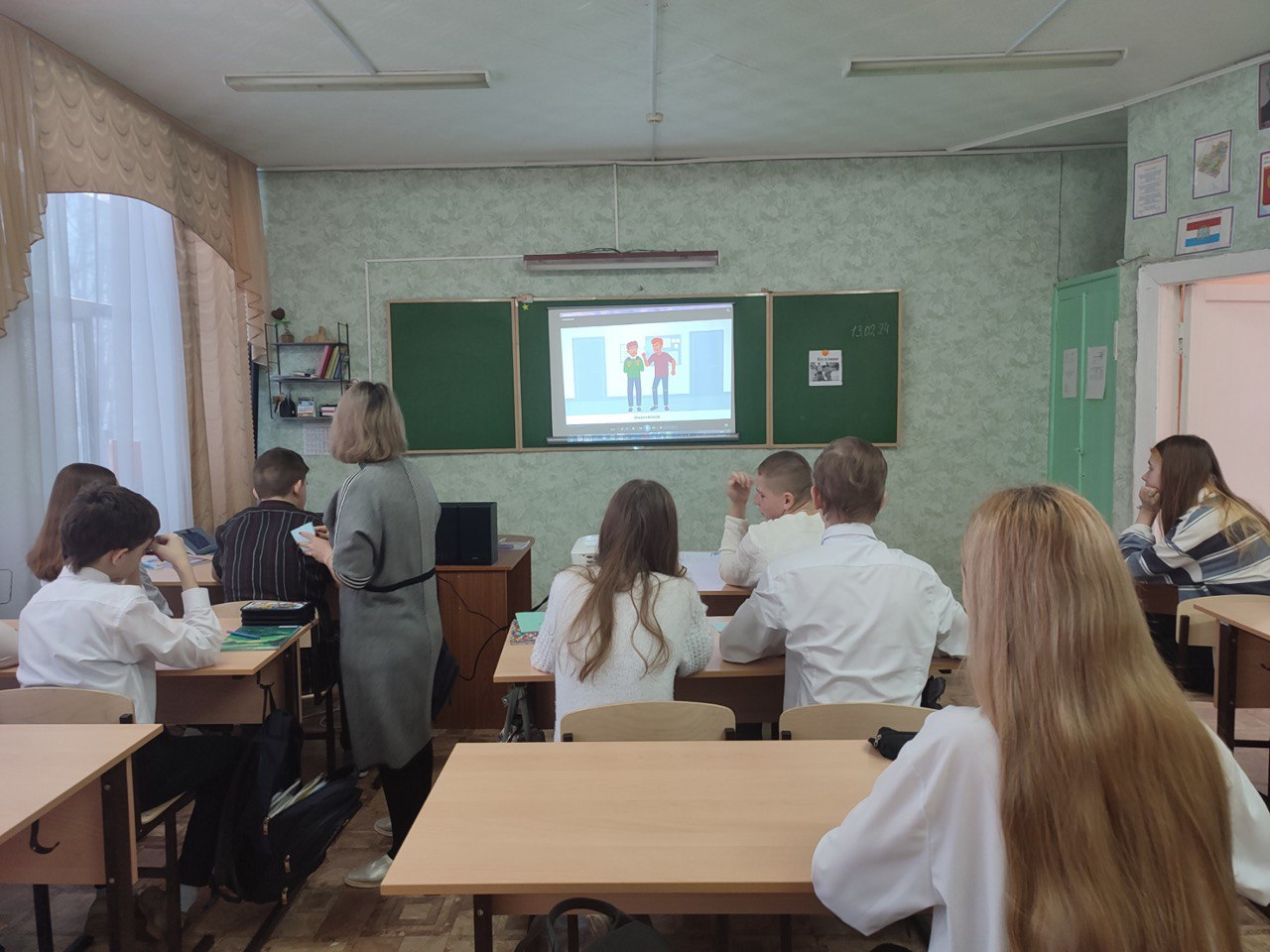 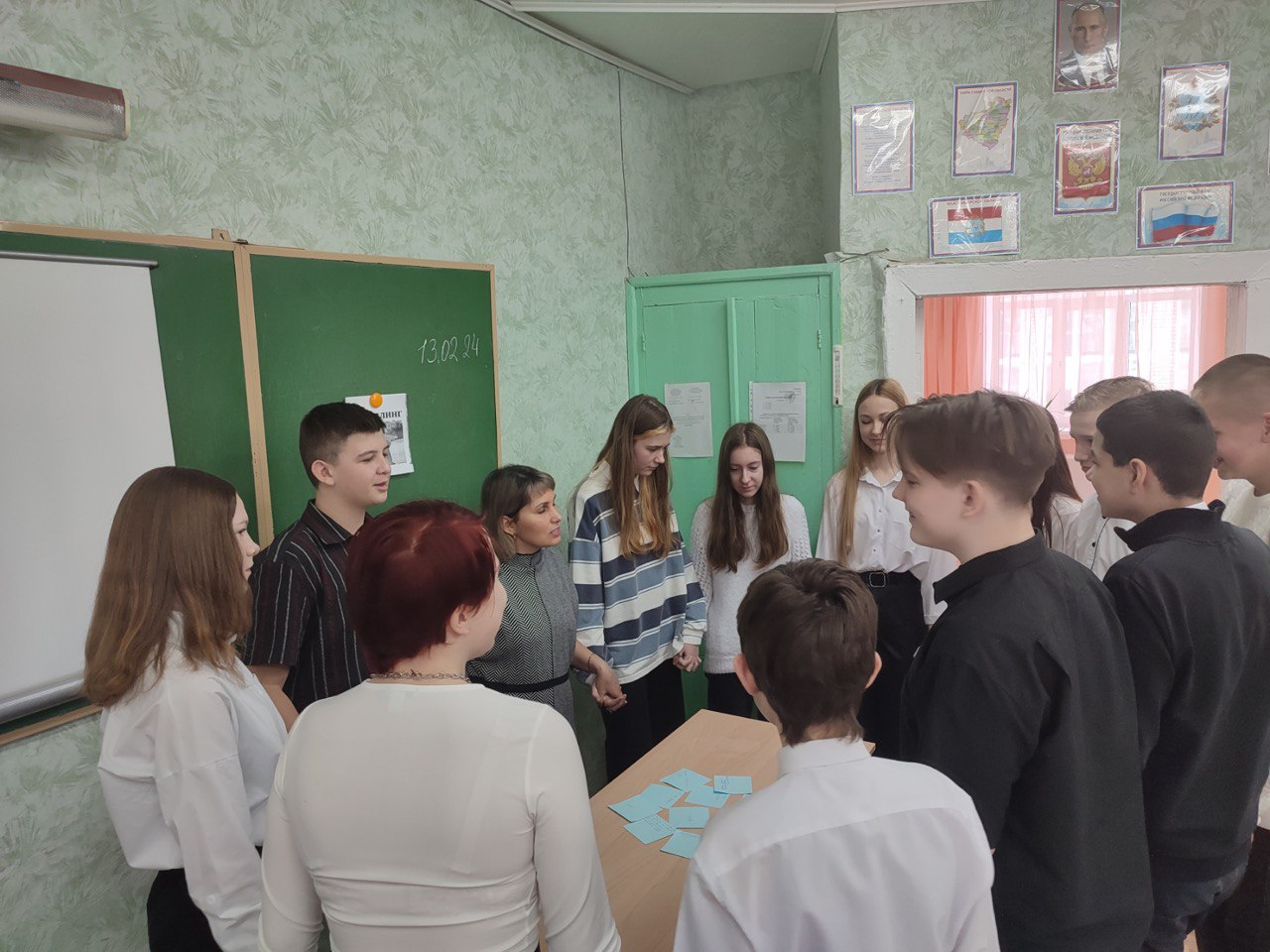 